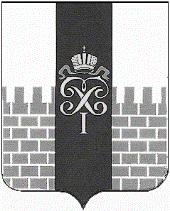 МУНИЦИПАЛЬНЫЙ СОВЕТМУНИЦИПАЛЬНОГО ОБРАЗОВАНИЯ ГОРОД ПЕТЕРГОФРЕШЕНИЕ 23 ноября 2023 года                                                                                                                   №49                                                                                                                              Об основных направлениях бюджетнойполитики и налоговой политики внутригородского муниципального образования города федеральногозначения город Петергоф на 2024 год и плановыйпериод 2025 и 2026 годовВ соответствии со статьями 172 и 184.2 Бюджетного кодекса РФ, Уставом внутригородского муниципального образования города федерального значения Санкт-Петербурга город Петергоф, Положением «О бюджетном процессе во внутригородском муниципальном образовании города федерального значения Санкт-Петербурга город Петергоф» Муниципальный Совет муниципального образования город ПетергофР Е Ш И Л:1.Утвердить основные направления бюджетной политики и налоговой политики внутригородского муниципального образования города федерального значения Санкт-Петербурга город Петергоф на 2024 год и плановый период 2025 и 2026 годов, изложенные в приложении к настоящему решению на трех листах.2.Контроль за исполнением настоящего Решения возложить на председателя Бюджетно-финансового комитета Муниципального Совета МО г. Петергоф М.А. Кузнецову.3.Решение вступает в силу со дня принятия.Глава муниципального образованиягород Петергоф, исполняющий обязанностипредседателя Муниципального Совета                                                                  А.В. Шифман      Приложение  к решению МС МО город Петергоф                                от « 23 » ноября 2023   г. № 49Основные направления бюджетной и налоговой политики внутригородского муниципального образования города федерального значения Санкт-Петербурга город Петергоф на 2024 год и плановый период 2025 и 2026 годовОсновные направления бюджетной и налоговой политики внутригородского муниципального образования города федерального значения город Петергоф  на 2024 год и плановый период 2025 и 2026 годов определены в соответствии со статьями 172, 184.2 Бюджетного  кодекса  Российской Федерации, Посланием Президента Российской Федерации Федеральному Собранию  от  21.02.2023, Указом от 21.07.2020 № 474 "О национальных целях развития Российской Федерации на период до 2030 года" и являются определяющими при формировании бюджета муниципального образования город Петергоф на 2024 год и плановый период 2025 и 2026 годов.Целью подготовки данного документа является описание условий, принимаемых для составления бюджета муниципального образования город Петергоф на 2024 год и плановый период 2025 и 2026 годов, основных подходов к его формированию, и общего порядка разработки основных характеристик и прогнозируемых параметров бюджета МО город Петергоф с учетом складывающейся экономической ситуации, а также обеспечение прозрачности и открытости бюджетного планирования. Задачи бюджетной политики муниципального образования город Петергоф на 2024 год и плановый период 2025 и 2026 годов 	С учетом сохранения нестабильности в экономике, обусловленной неопределенностью ситуации и внешним санкционным давлением, бюджетная политика муниципального образования город Петергоф на 2024 год и плановый период 2025 и 2026 годов, как и прежде, ориентирована на обеспечение сбалансированности и устойчивости бюджета муниципального образования, повышение качества бюджетного планирования и исполнения бюджета МО город Петергоф, прозрачности и открытости бюджетного процесса.Значимым ориентиром бюджетной политики, как и предыдущие периоды, выступает уровень бюджетных расходов, соответствующий реальным доходам бюджета и принятие новых расходных обязательств только при наличии необходимых для их исполнения бюджетных ассигнований на весь период их исполнения. В 2024-2026 годах основными направлениями бюджетной политики в области доходов местного бюджета остаются:- организация работы по увеличению поступлений доходов местного бюджета путем взаимодействия с главными администраторами доходов местного бюджета в части объективного прогнозирования поступлений в местный бюджет;- эффективность межбюджетных отношений с Санкт-Петербургом с целью обеспечения финансовой стабильности местного бюджета и софинансирования действующих расходных обязательств из бюджета субъекта;- работа, направленная на повышение роста неналоговых доходов местного бюджета.Бюджетная политика нового бюджетного цикла в области расходов сохраняет преемственность задач прошлых периодов. Как и в предыдущие годы, расходная часть бюджета муниципального образования город Петергоф сохранит свою социальную направленность, когда более 80% всех расходов ежегодно направляется на финансирование мероприятий социальной направленности и решение вопросов в области благоустройства и дорожного хозяйств. Для наиболее эффективного решения вопросов местного значения муниципальное образование город Петергоф продолжает интегрировать программный подход. Муниципальные программы разрабатываются для реализации наиболее значимых задач муниципального образования.   Программно-целевой метод составления бюджета предусматривает новый подход к формированию бюджетных показателей, основанный на балансе целей и задач, которые необходимо достичь, и ресурсов, которые нужно использовать для наиболее эффективного достижения заявленных результатов.Таким образом, основными направлениями бюджетной политики муниципального образования город Петергоф в области расходов на 2024 год и плановый период 2025 и 2026 годов являются: - обеспечение сбалансированности доходных источников и расходных обязательств бюджета МО город Петергоф; - повышение эффективности бюджетных расходов, формирование бюджетных параметров исходя из необходимости безусловного исполнения действующих расходных обязательств, в том числе с учетом их оптимизации и эффективности исполнения; - совершенствование инструментов программно-целевого планирования, реализация мероприятий, направленных на повышение качества планирования и эффективности реализации муниципальных программ исходя из ожидаемых результатов; - повышение эффективности системы муниципальных закупок; - улучшение качества управления муниципальными финансами, повышение эффективности расходования бюджетных средств. - повышение прозрачности и открытости бюджета и бюджетного процесса, а также доступности информации о муниципальных финансах МО город Петергоф; Задачи налоговой политики на 2024 год и плановый период 2025 и 2026 годовНалоговая политика в среднесрочной перспективе в области доходов бюджета муниципального образования будет отражать преемственность целей и задач бюджетной политики муниципального образования город Петергоф предыдущих отчетных периодов.  В 2020 году в Санкт-Петербурге была проведена реформа муниципальных финансов, направленная на повышение уровня предсказуемости и стабильности доходной части бюджетов внутригородских муниципальных образований города федерального значения Санкт-Петербурга в долгосрочной перспективе.В качестве налогового источника доходов местных бюджетов определен налог на доходы физических лиц по единому нормативу отчислений 0,3% от сумм, подлежащих зачислению в бюджет Санкт-Петербурга.Для повышения эффективности администрирования налоговых платежей, в том числе объективного прогноза поступлений доходов в бюджет МО город Петергоф, а также работы с задолженностью по налогам, которые являются доходными источниками местного бюджета МО город Петергоф взаимодействие с Управлением ФНС по Санкт-Петербургу с целью предотвращение уменьшения налогооблагаемой базы НДФЛ является основной задачей.